MATDZ str. 31 nal. 1      str.32GUMRokavička – glasbena dramatizacijaSPO Delo v dvojicah – priprava na ocenjevanje znanja SLJUrarjev delovni dan – DZ 2/10,11 Kako je potekal delovni dan babice, že veš.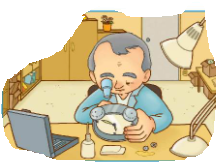 Danes pa boš spoznal urarjev delovni dan.Ali veš, kdo je urar?Pozorno preberi besedilo v DZ 2 na strani 10.Se ti zdi besedilo zanimivo? Si izvedel kaj novega?Ustno odgovori na naslednja vprašanja. Odgovore poišči v besedilu in jih podčrtaj z različnimi barvicami.Kaj je Matej po poklicu? Kje je njegov delovni prostor? Kaj naredi vsako jutro?Kdaj odpre prodajalno?Kaj dela dopoldne? Kaj si ogledujejo kupci? Kaj jim svetuje?Kaj naredi, ko zapre prodajalno?Kaj naredi, ko se njegov delovnik zaključi? Kaj dela popoldne? Kdaj se s sinom odpravita domov?S kom preživi večer?      Besedilo večkrat glasno preberi. Si zadovoljen s svojim branjem?Sedaj pa samostojno reši 1. in 2. nalogo na strani 11. 3. nalogo samostojno napiši v zvezek.*Zapis v zvezku:VajaUrarjev delovni danZgodba ob sličicahUpoštevaj pravopisna pravila – velika začetnica, ločila.1.sličica je uvod-2 povedi2.in 3.sličica sta jedro – najmanj 4 povedi4. sličica je zaključek – 2 povediPiši s pisanimi črkami.Besedilo mora biti napisano čitljivo in estetsko.